附件 1科普视频目录一、公益科普视频新冠病毒防疫系列视频	（20 期）应急科普	（65 期）青少年教育科普系列	（17 期）科技创新里程碑	（106 期）核辐射科普	（49 期）中国公民科学素质系列	（50 期）科学解疑问	（28 期）肿瘤百科	（19 期）摩登大自然第一季	（24 期）健康百科	（48 期）安全教育	（111 期）阿 U 学科学	（31 期）禁毒系列	（20 期）以上视频可免费提供，如需改编，另行收取改编费。二、《今日科学》节目简介：坚持“弘扬科学精神，普及科学知识”栏目宗旨。内容为最新科学动态、科技发展前瞻、新兴产业介绍、科学家的研究内容及成果、科学家的人生经历、对青少年成长的关心和建议、公众关注的热点科技事件等，每期时长 15 分钟。演讲类：访谈类：《今日科学》节目（第一辑 44 期）定价 8 万/套。三、《今日科学》短视频核辐射系列：古生物生命起源系列:预防医协会传染病预防系列：国宝系列：太阳系列：种子系列：每个系列定价 2 万/套。附件 2科普视频订购细则订购单位请将回执加盖公章后报江苏省科学传播中心，中心根据回执制作并寄送。地	址：南京市鼓楼区湖北路85 号8 楼邮	编：210009，电 话：025-86646079电子邮箱：582788521@qq.com 联 系 人：范中华各订购单位请将订购款汇至：江苏省科学传播中心(江苏省科协信息中心) 开 户 行：南京银行城北支行账	号：01280120540000272地	址：南京市湖北路85 号电	话：025-84413295订购单位需开具增值税专用发票的，需提供单位名称、税号、地址、电话、开户行、账号等信息；需开具增值税普通发票的， 需提供单位名称、税号或统一社会信用代码。科普视频订购回执附件 3科普挂图简介提升全民科学素质，普及科学的生活理念和方式，江苏省科学传播中心推出系列科普挂图，创新采用手绘漫画等表现手法，图文并茂，易学易懂，铜版纸印制，制作美观，便于订购单位在不同场合针对性张贴，定价78 元/套（8 幅）。（各订购单位也可根据自身需求定制主题）《科学战疫 保护你我》系列科普挂图针对中小学校复学后新冠疫情防控工作，科学指导学生做好防控措施，更好地普及相关知识，本套挂图针对青少年群 体，设置了病毒知识、校园生活和自我防护三个篇章，便于学校在教室、食堂、宿舍等不同场合有针对性地张贴，2020 年 3 月 25 日发行，共8 幅。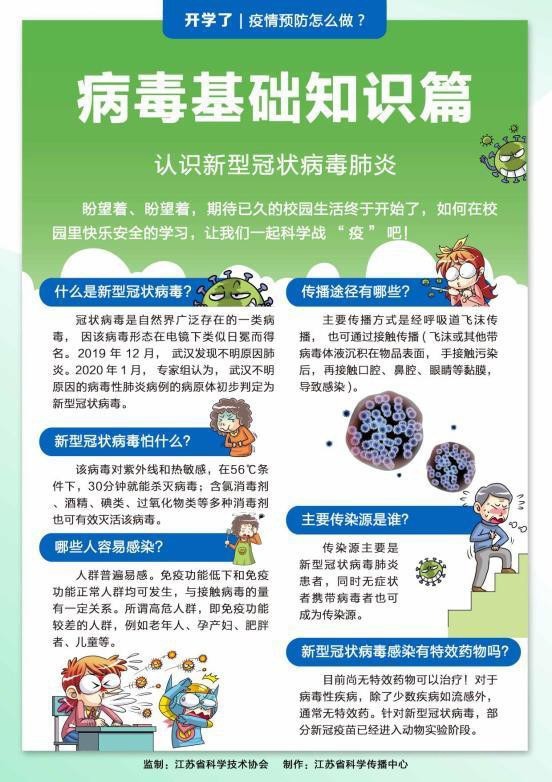 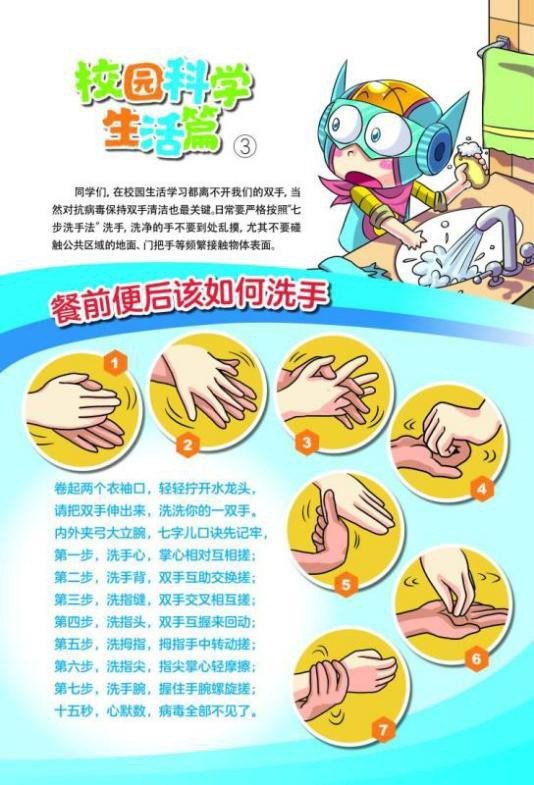 《野生动物：人类的朋友》系列科普挂图本套挂图以可爱的卡通动物形象，搭配易懂易学的科普知识， 传播野生动物与人类命运息息相关，保护野生动物就是保护我们自己的理念，呼吁以更加理性的态度来处理人与自然的关系，更加尊重自然、敬畏自然，善待野生动物。2020 年4 月发行，共8 幅。全国科普周、全国科技工作者日系列科普挂图主题待定，2020 年5 月发行，共8 幅。全国科普日系列科普挂图主题待定，2020 年9 月发行，共8 幅。附件 4科普挂图订购细则订购单位请将回执加盖公章后报江苏省科学传播中心，中心根据回执制作并寄送。地	址：南京市鼓楼区湖北路85 号 4楼新闻采编部邮	编：210009电	话：18112990171电子邮箱：66212221@qq.com 联 系 人：曹	伟各订购单位请将订购款汇至：江苏省科学传播中心(江苏省科协信息中心) 开 户 行：南京银行城北支行账	号：01280120540000272地	址：南京市湖北路85 号电	话：18112990171订购单位需开具增值税专用发票的，需提供单位名称、税号、地址、电话、开户行、账号等信息；需开具增值税普通发票的，需提供单位名称、税号或统一社会信用代码。征	订	回 执序	号嘉	宾节目名称1秦	超《灾难来临适者生存》2宁	皓《智能未来 未来已来》3还锡萍《艾预防 爱同在》4卢	娜《肿瘤药物治疗》5仲兆祥《神奇的膜》6淳	庆《又见长江大桥》7吉	林《遇水架桥》8张继民《三极实物要说话》9周又红《发明创造就在我们身边》10张连华《努力创造一个没有麻风的世界》11戴	维《化学到底是什么》12姜	盟《带你去南极》13杨	光《长江大保护》14刘四明《黑洞家族“现形”记》15万思成《翔羽山水城林间》16孙国梓《网络空间安全》17洪启智《汉字的魅力》18洪启智《有趣的汉字造字法》19柯开富《护佑生命 战胜卒中》20魏小辉《空难事故的背后》序号嘉	宾节目名称1余艾冰《“颗”创未来“粒”身扬名》2陈洪渊《做好“工具” 服务社会》3周世宁《学会思考 学会创新》4周	彤《稻田“侠医”》5淳	庆《我为国家修文物》6周建斌《气化多联产将生物质吃干榨净》7汪晓茜《致敬大师贝聿铭》8刘庆锋《全民参与 坚决禁毒》9施洪飞《药膳和食品安全》10李耀东《将垃圾分类进行到底》11缪昌文《我对创新的一点感悟》12张国良《科研创新 突破封锁》13朱为模《库珀有氧 助力健康》14朱为模《库珀有氧 减肥不再难》15孙桂菊《饭该怎么吃》16周忠和《科普佳作 启迪未来》17宋湛谦《“松”君千里“香”溢穹庐》18刘丽宏《精准用药 普惠百家》19李越希《新型冠状病毒大解读》20邓	铸《疫情之下 如何调节心理（上）》21邓	铸《疫情之下 如何调节心理（下）》22陈鹏飞《太阳，请你不要消极怠工》23戴子高《探秘时空涟漪引力波》24戴子高《探秘时空涟漪引力波》序号节目名称序号节目名称1核的威力有多大2辐射的妙用（一）3核泄漏的危害有多大4辐射的妙用（二）5建核电站安全吗6基站、手机会威胁我们的健康吗7每天吃下去多少的辐射8通讯的 1G 到 5G究竟改变了什么9不得不知的医院辐射地图10序号节目名称序号节目名称1眼睛的起源2鸡蛋的伟大之处在哪里3人类的祖先是条鱼4远古时代的动物为什么体积这么大5地球的霸主6寒武纪生命大爆发的真相7人类竟然也有腮8食肉动物的致命武器序号节目名称序号节目名称1腮腺炎2流感3水痘4狂犬病5手足口6诺如病毒7肺结核到底可不可怕8序号节目名称序号节目名称1当年远东最大望远镜长啥样2用水滴做成的计时工具3古代的望远镜—浑仪4能称出时间的宝秤513 世纪最先进的天文观测仪器—简仪6二十四节气时间是如何确定的7早期的 3D 太空地图8北京时间究竟从何而来9古人为什么用“寸”来表示时间10天安门升旗时间如何确定序号节目名称序号节目名称1美丽背后的危机2太阳光从哪里来3阳光到底是什么颜色的4“黄道吉日”靠谱吗5窥探太阳奥秘的神秘武器6神秘的太阳磁周期7让卫星失灵的幕后黑手8什么时候带着地球去流浪9望向太阳的神秘之眼10序号节目名称序号节目名称1从最大的种子说起2种子寿命有多长3种子的用途知多少4从黄豆芽说起趣谈植物的繁殖方式5银杏是果实还是种子6从上海世博会的蒲公英说起